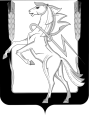 Глава  Долгодеревенского сельского поселения Сосновского муниципального района Челябинской областиП О С Т А Н О В Л Е Н И Е «21» ноября 2022 года. № 253                                                                                                             С. ДолгодеревенскоеО проведении общественных обсуждений по вопросу продления программы,  включения объектов и внесения изменений в муниципальную программу «Формирование современной городской среды на 2018-2024 годы» на территории Долгодеревенского сельского поселения»В соответствии с Правилами предоставления и распределения субсидий из федерального бюджета бюджетам субъектов Российской Федерации на поддержку государственных программ субъектов Российской Федерации и муниципальных программ формирования современной городской среды, утвержденными постановлением Правительства Российской Федерации от 10 февраля 2017 года № 169, администрация Долгодеревенского сельского поселенияПОСТАНОВЛЯЕТ:Провести общественные обсуждения по вопросу продления муниципальной программы формирования современной городской среды и включения дополнительных объектов в муниципальную программу «Формирование современной городской среды» на 2018 - 2024 годы на территории Долгодеревенского сельского поселения:а)	включение в адресный перечень на 2024 год общественной территории «Зона отдыха, спортивно-игровая площадка с. Долгодеревенское ул. Луговая».б)	продление программы до 2029 года,  с включением в адресный перечень дополнительных объектов на 2025-2029 года общественных территорий:  «Сквер, зона отдыха территория у церкви с. Долгодеревенское »,  «Площадка для выгула собак с. Долгодеревенское ул. Свердловская»,  «Зона отдыха у Дома культуры с. Долгодеревенское»,  «Парковка на прилегающей территории ЦРБ»,  «Парковка у стадиона НОВАТЭК по ул. Строительная с. Долгодеревенское»в)	исключить из Приложения №1 адресный перечень дворовых территорий МКД, расположенных на территории Долгодеревенского сельского поселения.Проведение общественных обсуждений назначить на 05 декабря 2022года  по  адресу:	Челябинская область, Сосновский район, с. Долгодеревенское, ул. 50 лет ВЛКСМ, 17, в 15.00 часов.Определить следующий порядок обращения заинтересованных лиц по поводу внесения предложений и замечаний по вопросу, вынесенному на рассмотрение общественных обсуждений:  Заинтересованные лица, вправе в течение 10 дней с момента опубликования постановления направить свои предложения и замечания, касающиеся материалов программы «Формирование современной городской среды» на 2018 - 2024 годы на территории Долгодеревенского сельского поселения, для включения их в протокол общественных обсуждений, по адресу: Челябинская область, Сосновский район, с. Долгодеревенское, ул. 50 лет ВЛКСМ, 17, Администрация Долгодеревенского сельского поселения.       Опубликовать настоящее постановление на официальном сайте Администрации Долгодеревенского сельского поселения в сети «Интернет». Настоящее постановление вступает в силу со дня его подписания.Глава Долгодеревенскогосельского поселения                                                                  А.С. ЖелтовПРИЛОЖЕНИЕк постановлению администрацииДолгодеревенского сельского поселенияот  «      »                  2022г. №_______УВЕДОМЛЕНИЕо проведении общественных обсуждений по вопросу продления программы,  включения объектов и внесения изменений в муниципальную программу «Формирование современной городской среды на 2018-2024 годы» на территории Долгодеревенского сельского поселения»Администрация Долгодеревенского сельского поселения Сосновского муниципального района Челябинской области предлагает всем заинтересованным лицам (учреждениям, организациям, предприятиям, общественным объединениям, предпринимателям, физическим лицам) принять участие в общественном обсуждении проекта программы «Формирование современной городской среды» на 2018-2024 годы в Сосновском муниципальном районе».  Проект программы «Формирование современной городской среды на 2018-2024 годы в Долгодеревенском сельском поселении» (далее – Проект) разработан в соответствии с Федеральным законом от 06.10.2003 года № 131-ФЗ «Об общих принципах организации местного самоуправления в Российской Федерации», Уставом Долгодеревенского сельского поселения, Форма общественного обсуждения:Общественное обсуждение 	назначить на 05 декабря 2022года  по  адресу:	Челябинская область, Сосновский район, с. Долгодеревенское, ул. 50 лет ВЛКСМ, 17, в 15.00 часов.Сведения об организаторе разработки Проекта документа:Контактное лицо: заместитель главы Долгодеревенского сельского поселения  Кирьянова Инна Сергеевна, электронная почта: a.dolgoderevenskoe@mail.ru  телефон:  8(351-44)51044.Способы предоставления предложений:Заинтересованные лица, вправе в течение 10 дней с момента опубликования постановления направить свои предложения и замечания, касающиеся материалов программы «Формирование современной городской среды на 2018 - 2024 годы на территории Долгодеревенского сельского поселения», для включения их в протокол общественных обсуждений, по адресу: Челябинская область, Сосновский район, с. Долгодеревенское, ул. 50 лет ВЛКСМ, 17, Администрация Долгодеревенского сельского поселения. Срок, в течение которого принимаются предложения:с 22.11.2022 года по 01.11.2022 года.Требования к оформлению предложений и замечаний участников:Участник общественного обсуждения направляет свои предложения и замечания по Проекту определенным в настоящем уведомлении способом.Не рассматриваются предложения и замечания:1) не содержащие сведений, необходимых для регистрации участников, учета предложений и замечаний: фамилия, имя, отчество (последнее - при наличии), телефон и (или) адрес электронной почты, полное наименование организации (для государственного органа, органа местного самоуправления, юридического лица, индивидуального предпринимателя);2) не поддающиеся прочтению;3) экстремистской направленности;4)не относящиеся к теме обсуждаемого проекта документа стратегического планирования;5) содержащие нецензурные либо оскорбительные выражения;6) поступившие по истечении срока, указанного в уведомлении о проведении общественного обсуждения.Зам.  главы Долгодеревенского Сельского поселения                                                 И.С. Кирьянова- заинтересованные лица, вправе в течение 10 дней с момента опубликования постановления направить свои предложения и замечания, касающиеся материаловпрограммы «Формирование современной городской среды» на 2018 - 2024 годы на территории Долгодеревенского сельского поселения, для включения их в протокол общественных обсуждений, по адресу: Челябинская область, Сосновский район, с. Долгодеревенское, ул. 50 лет ВЛКСМ, 17, Администрация Долгодеревенского сельского поселения.Разместить настоящее постановление на официальном сайте Администрации Долгодеревенского сельского поселения.